Nowości od Quiosque.pl - wrzesień 2021Wrześniowa odsłona kolekcji QUIOSQUE to odpowiedź na potrzeby aktywnych kobiet, które cenią w swoich ubraniach funkcjonalność, komfort, ale nie chcą rezygnować ze stylowego wyglądu i kobiecości. Dzięki połączeniu nowoczesnych fasonów z wygodnymi materiałami powstały ubrania, które doskonale sprawdzą się zarówno w pracy, jaki w codziennych sytuacjach.Na początek jesieni proponujemy eleganckie kurtki i płaszcze, biznesowe sukienki oraz kardigany. W kolorystyce dominuje połączenie czerni i bieli, pojawia się morska zieleń, ciepłe odcienie beży oraz tzw. petrol blue. Poza znanymi już dzianinami, nowością są skórzane ubrania m.in. spodnie i bluzki. Szlachetność formy to myśl przewodnia wrześniowych propozycji QUIOSQUE, mocno osadzone w aktualnych trendach oversize’owe swetry, pudełkowe koszule czy spodnie palazzo dzięki zdecydowanym krojom rewelacyjnie układają się na sylwetce i są świetną bazą dla modnych jesiennych stylizacji. Produktami, na które warto szczególnie zwrócić uwagę są okrycia wierzchnie, ciepłe pikowane kurtki i płaszcze ochronią przed chłodem poranków. Istotne są detale, które wyróżniają modele z kolekcji dostępnej na quiosque.pl, np. teksturowane tkaniny zgodne z trendami nadchodzącego sezonu. Lekko połyskujące materiały i proste fasony sprawiają, że kurtki pasują i do stylizacji biznesowych i casualowych.W nowym miesiącu nie mogło zabraknąć sukienek na różne okazje. W ofercie QUIOSQUE znajdziemy eleganckie sukienki do pracy w stonowanej kolorystyce uszyte z komfortowych w noszeniu dzianiny i wiskozy. Poza nimi pojawiają się modele casualowe, z charakterystycznymi dla marki nadrukami, orientalnymi, zwierzęcymi i kwiatowymi. Znajdą wśród nich coś dla siebie zarówno miłośniczki prostoty jak i fanki modnych w tym sezonie bufiastych rękawów i falban. QUIOSQUE zadbał również o kobiety, które wybierają się na jesienne wesele w kolekcji dostępne są wizytowe sukienki ze szlachetnej koronki oraz romantyczne modele midi.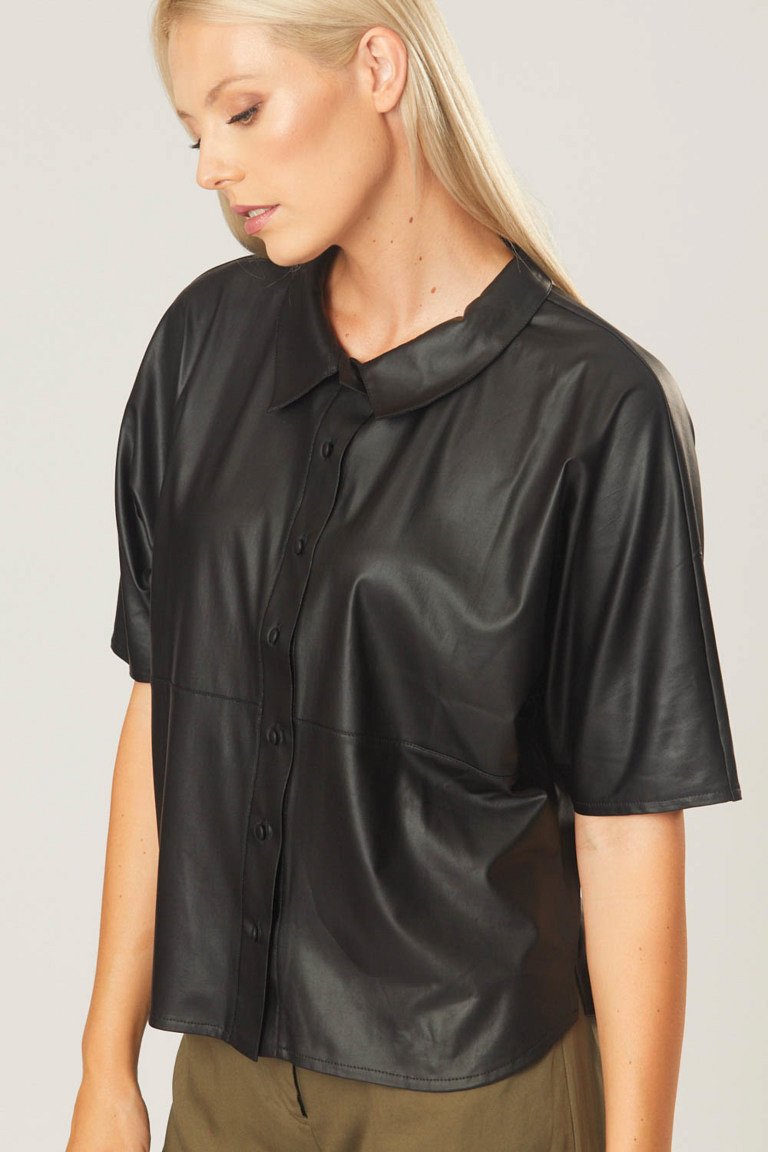 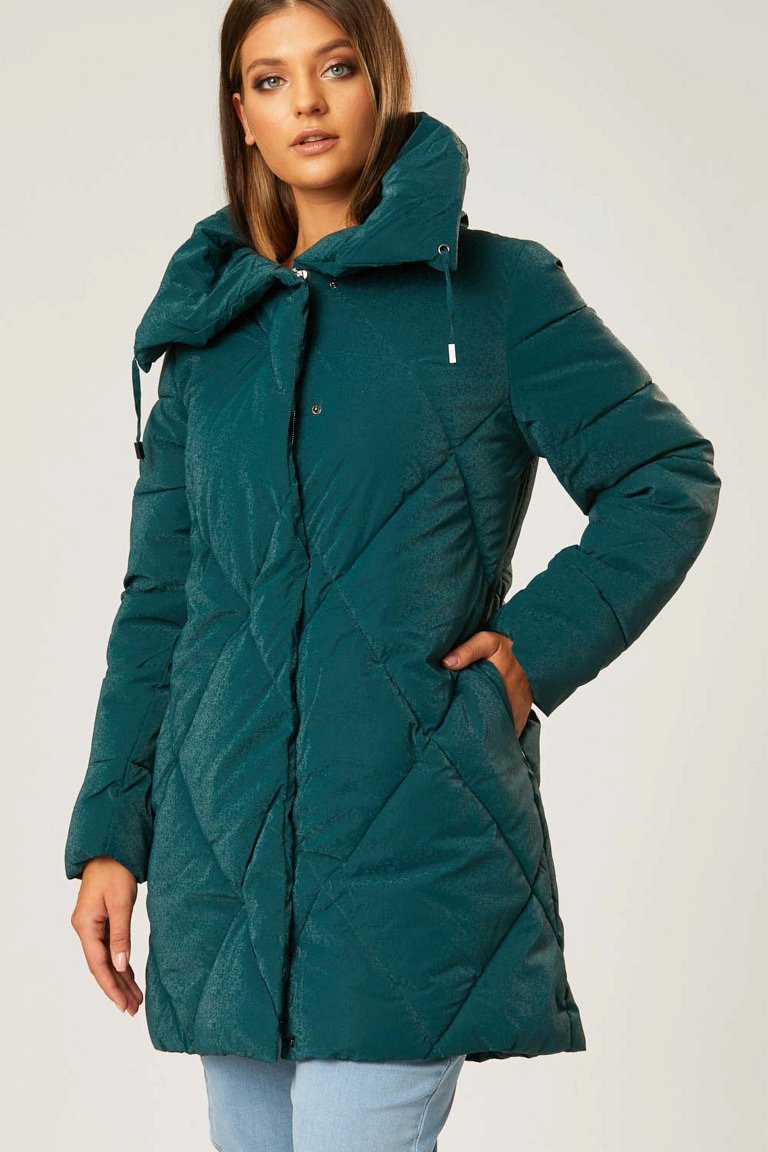 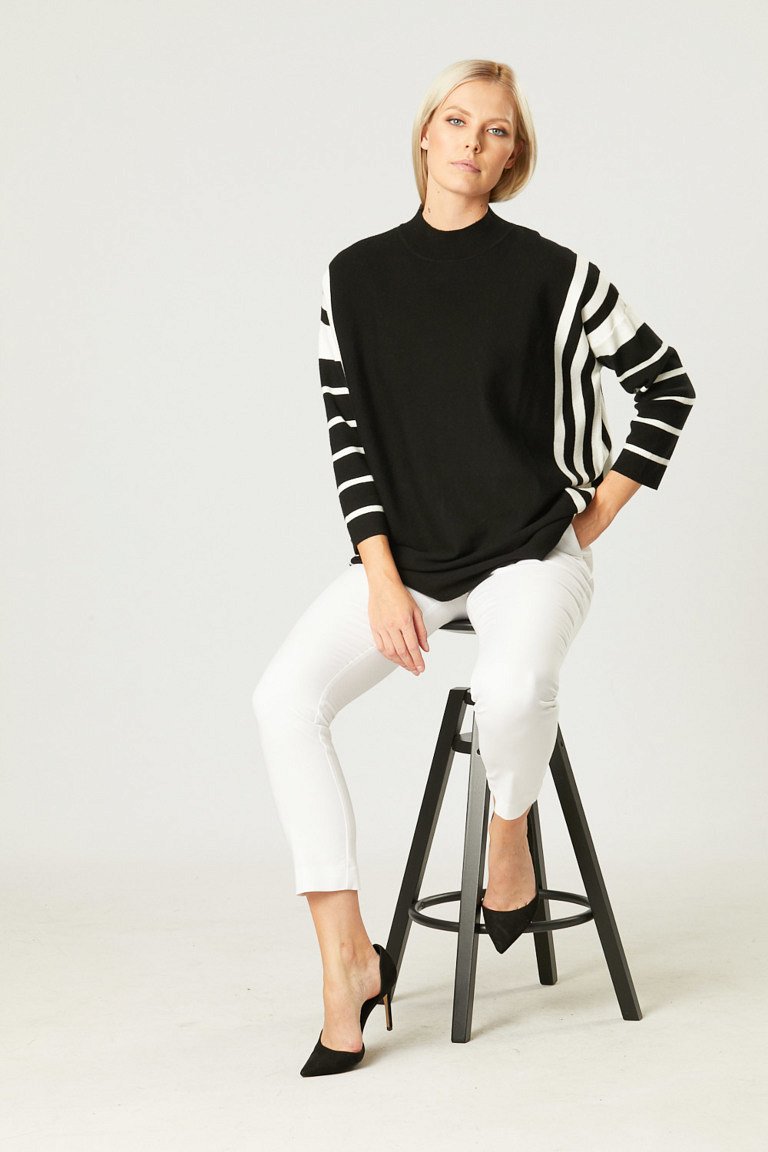 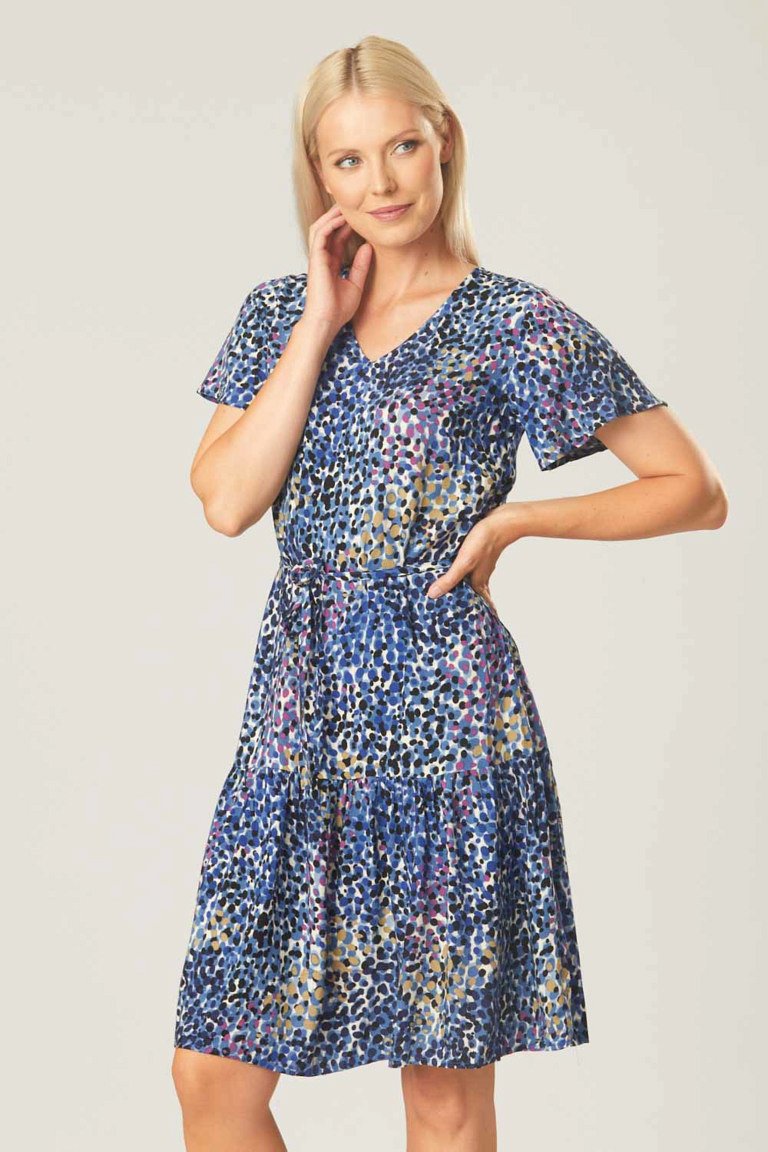 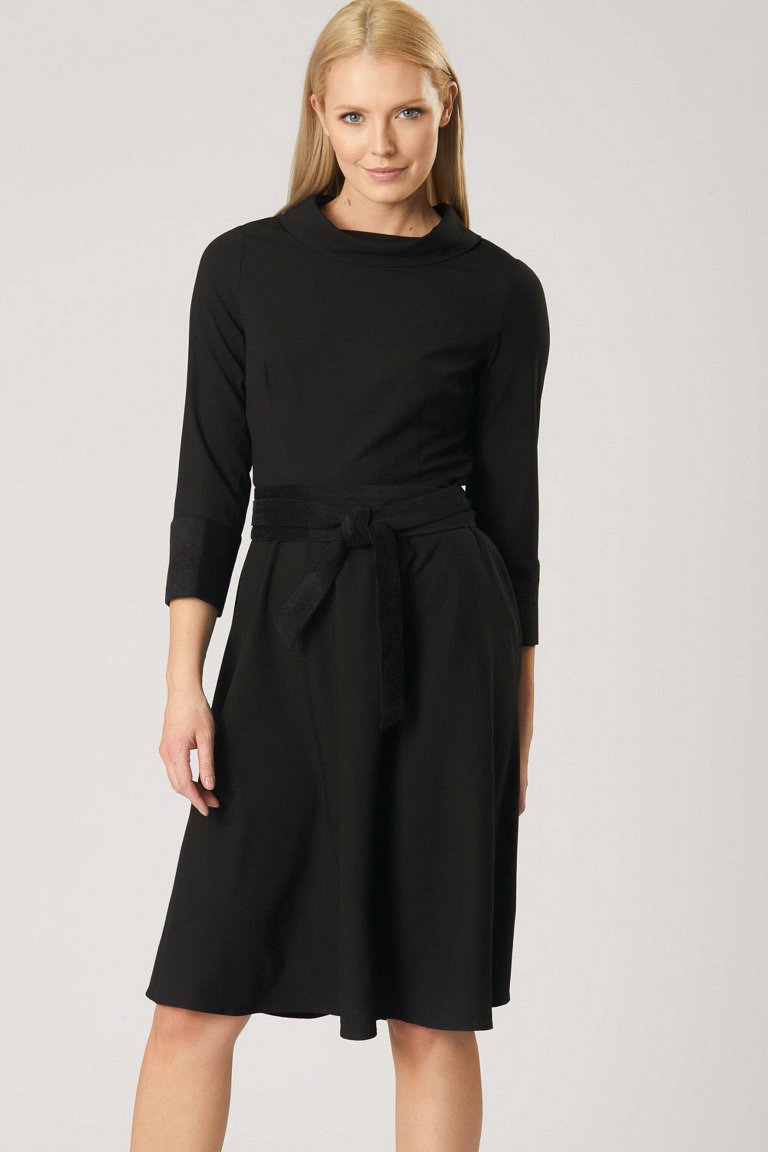 